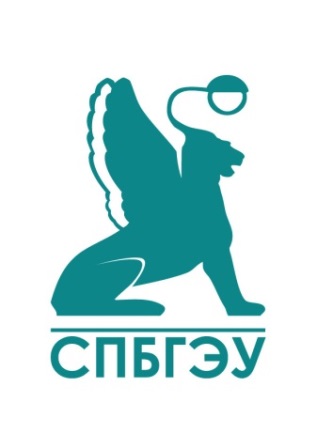 МИНОБРНАУКИ РОССИИфедеральное государственное бюджетное образовательное учреждениевысшего образования«САНКТ-ПЕТЕРБУРГСКИЙ ГОСУДАРСТВЕННЫЙ ЭКОНОМИЧЕСКИЙУНИВЕРСИТЕТ»(СПбГЭУ)Факультет (институт)_________________________Кафедра (магистерская программа) _____________ОТЧЕТ понаименование практики (указывается вид и тип практики)Наименование организации прохождения практики: _____________________________________________________________________________________________ (наименование организации)Направление/специальность ____________________________________________							(шифр, наименование)Направленность (профиль)/специализация/магистерская программа:________________________________________________________________________________							(наименование)Обучающийся _________________________________________________________(Ф.И.О. полностью)Группа_____________					Подпись________________  (номер группы)Руководитель практики от СПбГЭУ ___________________________________________________                                                      (Ф.И.О., ученая степень, ученое звание)__________________(подпись руководителя)Санкт-Петербург20 __г.Оценка по итогам защиты отчета___________________________________________________________________________________________________ (подписи членов комиссии (при наличии))